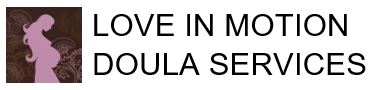 Liz Foster, CD(DONA), HCHD, ICCEwww.placentadenver.com720-593-0014Packaging Your PlacentaYou will need 2 quart-sized plastic bags and 2 gallon-sized bags for packagingFill up 2 quart-sized bags with icePut on glovesPlace placenta inside one gallon-sized bagInsert that bag inside the other gallon-sized bagPut one ice bag inside the bottom of the coolerPut the double-bagged placenta on top of the ice bagPlace another ice bag on top of the placenta bag (like a placenta sandwich)If 4-8 hours have passed since birth, replace the ice (if it has melted) or put in a frig.Call/text Liz at 720-593-0014 to let her know your baby has arrived and the placenta is ready for pick upFill out this form: loveinmotion.net/post-birth-encap.html​If you haven’t already, text/email Liz your blood work with HIV and Hepatitis A/B/C (this may show up as HBsAg or HbSAg on lab work)You may ask your nurse to provide the information to Liz verballyThe nurse may have you sign a consent form requesting to release your placentaPick Up/Drop Off/ProcessingCoordinate a time with Liz to meet for pick up.If you are dropping it off to her, have your contact person arrange a drop off.Pay your Remainder via Venmo (lizfosterdoula) or Zelle (720-352-3122)REST, enjoy your new baby, and Liz will take care of the rest!Placenta products are processed within 24-72 hours, depending on how busy we are. It takes a full 24 hours for dehydration alone.Liz will text you when the products are ready.If she picked up, she will let you know when she’s on the way to drop off.If a contact person is picking it up, she will arrange with them for pick up.Venmo Payment		GBS+ (Group B Strep) and/or Meconium? No problem!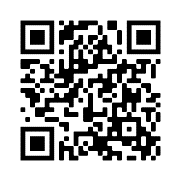 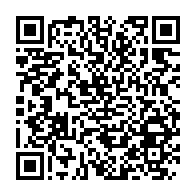 